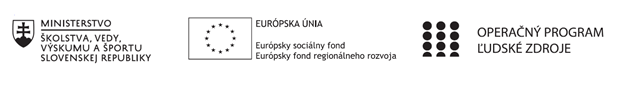 Správa o činnosti pedagogického klubu Príloha:Prezenčná listina zo stretnutia pedagogického klubuPREZENČNÁ LISTINAMiesto konania stretnutia:     Gymnázium Hlinská 29, ŽilinaDátum konania stretnutia:    6.06.2022Trvanie stretnutia:           od 16.00 hod	do 19.00 hod	Zoznam účastníkov/členov pedagogického klubu:Prioritná osVzdelávanieŠpecifický cieľ1.1.1 Zvýšiť inkluzívnosť a rovnaký prístup ku kvalitnému vzdelávaniu a zlepšiť výsledky a kompetencie detí a žiakovPrijímateľGymnáziumNázov projektuGymza číta, počíta a bádaKód projektu  ITMS2014+312011U517Názov pedagogického klubu BIOGYMZADátum stretnutia  pedagogického klubu6.06.2022Miesto stretnutia  pedagogického klubuGymnáziumMeno koordinátora pedagogického klubuMgr. Gabriela ČornáOdkaz na webové sídlo zverejnenej správywww.gymza.skManažérske zhrnutie:Krátka anotácia:V priebehu stretnutia sme spoločne stanovili požiadavky, ktoré chceme, aby študenti splnili a vedeli. Samotné realizovanie výstupných testov na zmeranie aktuálnej úrovne vedomosti a zručnosti žiakov z biológie a prírodovednej gramotnosti. Komparácia predchádzajúcich vedomosti ročníkovo a v jednotlivých predmetoch. Analýza medzipredmetových projektov a projektu BARS 2.Kľúčové slová:Výstupné testy, projekty, BARS 2Hlavné body, témy stretnutia, zhrnutie priebehu stretnutia: Priebeh klubu môžeme zhrnúť do 4 bodov: 1. Tvorba a realizácia výstupných testov.2.  Komparácia prírodovednej gramotnosti a úrovne vedomosti.3. Rozbor projektu: BIO - CHE – FYZ – INF4. Projekt Bars 2K bodu 1 a 2:● Výstupné testy, ktoré sme formovali na prírodovednú gramotnosť by mali spĺňať z hľadiska didaktického kritéria validitu a reliabilitu. Podstatou tvorby výstupných testov je vhodne stanovený cieľ. Úlohy, ktoré sme zaradili boli formované do otvorených odpovedí so širokou škálou bez vymedzenej štruktúry. Slobodné vyjadrenie k problematike je nutné ako podstata aj pri ústnych odpovediach. Študenti majú často heslovité vyjadrenia a inklinujú ku skratkám a bodom. Objasniť procesné a metabolické deje sú jednou z najnáročnejších úloh. Zhodli sme sa aj na práci s chybným textom. Použitím výrokov, textov s biologickým obsahom, kde študenti majú pretransformovať obsah do správnej podoby a opraviť chyby, sme sledovali validitu ich poznania. Príkladom je napr.  Úloha č. 4: Muchy – text Prečítaj si nasledujúcu informáciu a odpovedz na otázky, ktoré za ňou nasledujú. Muchy Farmár choval dojnice na pokusnej farme. V chlieve pri dobytku bolo toľko múch, že to ohrozovalo zdravie zvierat. Farmár preto uskutočnil postrek chlieva i dobytka roztokom insekticídu A (prostriedku na hubenie hmyzu A). Takmer všetky muchy takto vyhubil. O nejaký čas sa však muchy zase rozmnožili. Farmár znovu uskutočnil postrek insekticídom. Výsledok bol podobný ako pri prvom postreku. Zahynula väčšina múch, ale nie všetky. Skoro sa muchy znovu rozmnožili a farmár ich znovu postriekal insekticídom. Keď sa to isté opakovalo po piaty raz, bolo jasné, že insekticíd A účinkuje na muchy čím ďalej tým menej. Farmár si uvedomil, že si po prvý raz pripravil veľké množstvo roztoku insekticídu a s tým potom robil všetky postreky. Z toho usúdil, že sa možno roztok insekticídu časom rozložil. Zdroj: Teaching About Evolution and the Nature of Science, National Academy Press, Washington, DC, 1998, str. 75. Otázka č. 1 Zručnosť: Určiť dôkazy Farmár sa domnieval, že sa insekticíd časom rozložil. Stručne vysvetlite, ako by sa dal tento predpoklad overiť. ........................................................................................................................ ........................................................................................................................ (Prírodovedná gramotnosť podľa PISA)Komparáciu koncoročného hodnotenia študentov z biológie a výsledkov výstupného testu zameraného na prírodovednú gramotnosť sme posudzovali aj na základe veku a hlavne oblasti biológie, ktorá bola v danom roku preberaná.K bodu 3:● Projekt realizovaný počas niekoľko mesačného snaženia žiakmi bol prezentovaný v piatok 3.6. 2022 počas celého dňa. Prepájal viac predmetov ako Biológia, chémia, matematika, informatika a fyzika. Hodnotenie poskytlo naraz viac vyučujúcich, ktorí sa k danej problematike vyjadrili po obsahovej, ale aj po didaktickej stránke. Flexibilitu výberu zápisu hodnotenia prenechávame prioritne na voľbe študenta, kde je možnosť aj čiastkového pridelenia.K bodu 4:Koncom mesiaca je uzatvorenie aj projektu Bars 2 a v priebehu týždňa sme sa dohodli aj na spoločných konzultáciách so skupinami študentov, vzhľadom ku jednotlivým okruhom, ktoré spracovávajú. Problémové časti predostrú v svojich riešeniach ako jednotlivci a môžu to konfrontovať v kolektíve skupiny. Závery a odporúčania:V rámci klubu sme spoločne vytvárali výstupné testy pre študentov zamerané na prírodovednú gramotnosť. Vychádzajúc z koncoročného hodnotenia jednotlivých žiakov sme na základe výsledkov vytvorili komparáciu progresu s výstupným testovaním. Členky pedagogického klubu biológie hovorili o možnostiach hodnotenia na vyučovacích hodinách v predmete biológia  a porovnávali výsledné hodnotenie hlavne v prírodovednej triede jednotlivých ročníkov.PISA definuje prírodovednú gramotnosť ako "schopnosť používať vedecké poznatky, identifikovať otázky a vyvodzovať dôkazmi podložené závery pre pochopenie a tvorbu rozhodnutí o svete prírody a zmenách, ktoré v ňom v dôsledku ľudskej aktivity nastali1."
V roku 2000 definovala PISA 5 prírodovedných kompetencií. Rozpoznať otázky, ktoré je možné zodpovedať prostredníctvom vedeckého skúmania.Určiť dôkazy nevyhnutné pre vyvodenie určitého záveru.Vyvodiť závery z predložených poznatkov a posúdiť ich.Formulovať závery a zrozumiteľne ich vyjadriť.Porozumieť prírodovedným pojmom a poznatkom.Súčasťou spolupráce bola aj prepojenosť obsahu prírodovedných kompetencií vzdelávania vo výstupnom teste. Zhodnotili sme všetky oblasti a ich využívanie v edukácii aj formou zadávania problémových úloh. Vytýčili sme si témy, kde postupne budeme zvyšovať uplatnenie práve týchto kompetencií.Vypracoval (meno, priezvisko)PaeDr. Katarína KitašováDátum6.06.2022PodpisSchválil (meno, priezvisko)Mgr. Gabriela ČornáDátum6.06.2022PodpisPrioritná os:VzdelávanieŠpecifický cieľ:1.1.1 Zvýšiť inkluzívnosť a rovnaký prístup ku kvalitnému vzdelávaniu a zlepšiť výsledky a kompetencie detí a žiakovPrijímateľ:GymnáziumNázov projektu:Gymza číta, počíta a bádaKód ITMS projektu:312011U517Názov pedagogického klubu:BIOGYMZAč.Meno a priezviskoPodpisInštitúcia1. Bc. Ing.  Jarmila TuroňováGymnázium Hlinská 292.PaeDr. Katarína KitašováGymnázium Hlinská 293.Mgr. Gabriela ČornáGymnázium Hlinská 29